22 февраля - Международный день поддержки жертв преступленийВ мире действует до 200 программ помощи потерпевшим от преступлений 22 февраля 1990 года правительство Англии опубликовало «Хартию жертв преступлений» (Victim's Charter: Statement of the Rights of Victims of Crime). С тех пор во всем цивилизованном и демократическом мире неофициально отмечают День поддержки жертв преступлений. Проблема социальной реабилитации жертв преступлений начала волновать сообщество в конце прошлого века. В сентябре 1985 года седьмой конгресс ООН по предупреждению преступности и обращению с правонарушителями утвердил Декларацию основных принципов правосудия для жертв преступления и злоупотребления властью. 29 ноября 1985 года Генеральная Ассамблея ООН приняла эту декларацию, впервые разработав универсальные принципы поддержки и защиты жертв преступлений и злоупотреблений властью. Сейчас в ряде стран приняты и действуют законы, направленные на защиту пострадавших от криминальных действий, их социальную реабилитацию, компенсацию материального и морального ущерба. В мире действует до 200 программ помощи потерпевшим от преступлений. Начиная от программ помощи потерпевшим от сексуального насилия и заканчивая муниципальными службами уборщиков мест совершения преступлений и слесарей, бесплатно вставляющих замки и ремонтирующих входные двери при квартирной краже. Такие программы реально помогают людям справиться со стрессом, выйти из кризиса, наконец, попросту оказывают материальную помощь и моральную поддержку. 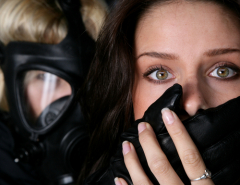 Кто посмел тебя обидеть, кто зажег слезу?Совершивший преступленье – да сгорит в аду.Поддержите жертв невинных, пусть по всей ЗемлеУменьшаются несчастья в каждой стороне.И пускай залечит время каждую судьбу,Отгоняя ворох мыслей о тех днях во тьму,Пусть сияет нежно солнце, торжествует смех,Пусть родные будут рядом, пусть придет успех.